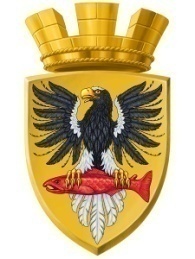 Р О С С И Й С К А Я  Ф Е Д Е Р А Ц И ЯКАМЧАТСКИЙ КРАЙП О С Т А Н О В Л Е Н И ЕАДМИНИСТРАЦИИ ЕЛИЗОВСКОГО ГОРОДСКОГО ПОСЕЛЕНИЯОт 20.08.2018 года                                                                                                               № 1197-п         г.ЕлизовоО размещении в федеральной информационной адресной системе сведений об адресах присвоенных объектам адресации – помещениям в многоквартирном жилом доме            № 10/3 по ул. Лесная в г. Елизово	Руководствуясь ч.3 ст.5 и ч.3 ст.9 Федерального закона от 28.12.2013        № 443-ФЗ «О федеральной информационной адресной системе и о внесении изменений в Федеральный закон «Об общих принципах организации местного самоуправления в Российской Федерации», ст. 14 Федерального закона от 06.10.2003 № 131-ФЗ «Об общих принципах организации местного самоуправления в РФ», Уставом Елизовского городского поселения, Приказом Минфина России от 05.11.2015 № 171н «Об утверждении Перечня элементов планировочной структуры, элементов улично-дорожной сети, элементов объектов адресации, типов зданий (сооружений), помещений, используемых в качестве реквизитов адреса, и Правил сокращенного наименования адресообразующих элементов», в целях актуализации информации в федеральной информационной адресной системе,ПОСТАНОВЛЯЮ:1. Разместить в федеральной информационной адресной системе сведения об адресах, присвоенных объектам адресации - помещениям в многоквартирном жилом доме № 10/3 по ул. Лесная в г. Елизово, ранее не размещенные в государственном адресном реестре, согласно приложению к настоящему постановлению.2. Направить данное постановление в федеральную информационную адресную систему для внесения сведений установленных данным постановлением.Управлению делами администрации Елизовского городского поселения опубликовать (обнародовать) настоящее постановление в средствах массовой информации и разместить в информационно-телекоммуникационной сети «Интернет» на официальном сайте администрации Елизовского городского поселения.Контроль за исполнением настоящего постановления возложить на руководителя Управления архитектуры и градостроительства администрации Елизовского городского поселения.ВрИО Главы администрации Елизовского городского поселения                                                    Д.Б. ЩипицынПриложение к постановлению администрации Елизовского городского поселенияот 20.08.2018 № 1197-пПриложение к постановлению администрации Елизовского городского поселенияот 20.08.2018 № 1197-пПриложение к постановлению администрации Елизовского городского поселенияот 20.08.2018 № 1197-пПриложение к постановлению администрации Елизовского городского поселенияот 20.08.2018 № 1197-пПриложение к постановлению администрации Елизовского городского поселенияот 20.08.2018 № 1197-пПриложение к постановлению администрации Елизовского городского поселенияот 20.08.2018 № 1197-пПриложение к постановлению администрации Елизовского городского поселенияот 20.08.2018 № 1197-пПриложение к постановлению администрации Елизовского городского поселенияот 20.08.2018 № 1197-п1.Помещение,Помещение,кадастровый номер   41:05:0101003:1557кадастровый номер   41:05:0101003:1557кадастровый номер   41:05:0101003:1557Россия, Камчатский край,1.Елизовский муниципальный  район, Елизовское городское поселение, Елизово г.,  Елизовский муниципальный  район, Елизовское городское поселение, Елизово г.,  Елизовский муниципальный  район, Елизовское городское поселение, Елизово г.,  Елизовский муниципальный  район, Елизовское городское поселение, Елизово г.,  Елизовский муниципальный  район, Елизовское городское поселение, Елизово г.,  Елизовский муниципальный  район, Елизовское городское поселение, Елизово г.,  1.Лесная ул.,Лесная ул.,д.10/3,кв.1.кв.1.2.Помещение,Помещение,кадастровый номер   41:05:0101003:1558кадастровый номер   41:05:0101003:1558кадастровый номер   41:05:0101003:1558Россия, Камчатский край,2.Елизовский муниципальный  район, Елизовское городское поселение, Елизово г.,  Елизовский муниципальный  район, Елизовское городское поселение, Елизово г.,  Елизовский муниципальный  район, Елизовское городское поселение, Елизово г.,  Елизовский муниципальный  район, Елизовское городское поселение, Елизово г.,  Елизовский муниципальный  район, Елизовское городское поселение, Елизово г.,  Елизовский муниципальный  район, Елизовское городское поселение, Елизово г.,  2.Лесная ул.,Лесная ул.,д.10/3,кв.2.кв.2.3.Помещение,Помещение,кадастровый номер   41:05:0101003:1559кадастровый номер   41:05:0101003:1559кадастровый номер   41:05:0101003:1559Россия, Камчатский край,3.Елизовский муниципальный  район, Елизовское городское поселение, Елизово г.,  Елизовский муниципальный  район, Елизовское городское поселение, Елизово г.,  Елизовский муниципальный  район, Елизовское городское поселение, Елизово г.,  Елизовский муниципальный  район, Елизовское городское поселение, Елизово г.,  Елизовский муниципальный  район, Елизовское городское поселение, Елизово г.,  Елизовский муниципальный  район, Елизовское городское поселение, Елизово г.,  3.Лесная ул.,Лесная ул.,д.10/3,кв.3.кв.3.4.Помещение,Помещение,кадастровый номер   41:05:0101003:1560кадастровый номер   41:05:0101003:1560кадастровый номер   41:05:0101003:1560Россия, Камчатский край,4.Елизовский муниципальный  район, Елизовское городское поселение, Елизово г.,  Елизовский муниципальный  район, Елизовское городское поселение, Елизово г.,  Елизовский муниципальный  район, Елизовское городское поселение, Елизово г.,  Елизовский муниципальный  район, Елизовское городское поселение, Елизово г.,  Елизовский муниципальный  район, Елизовское городское поселение, Елизово г.,  Елизовский муниципальный  район, Елизовское городское поселение, Елизово г.,  4.Лесная ул.,Лесная ул.,д.10/3,кв.4.кв.4.5.Помещение,Помещение,кадастровый номер   41:05:0101003:1565кадастровый номер   41:05:0101003:1565кадастровый номер   41:05:0101003:1565Россия, Камчатский край,5.Елизовский муниципальный  район, Елизовское городское поселение, Елизово г.,  Елизовский муниципальный  район, Елизовское городское поселение, Елизово г.,  Елизовский муниципальный  район, Елизовское городское поселение, Елизово г.,  Елизовский муниципальный  район, Елизовское городское поселение, Елизово г.,  Елизовский муниципальный  район, Елизовское городское поселение, Елизово г.,  Елизовский муниципальный  район, Елизовское городское поселение, Елизово г.,  5.Лесная ул.,Лесная ул.,д.10/3,кв.5.кв.5.6.Помещение,Помещение,кадастровый номер   41:05:0101003:1566кадастровый номер   41:05:0101003:1566кадастровый номер   41:05:0101003:1566Россия, Камчатский край,6.Елизовский муниципальный  район, Елизовское городское поселение, Елизово г.,  Елизовский муниципальный  район, Елизовское городское поселение, Елизово г.,  Елизовский муниципальный  район, Елизовское городское поселение, Елизово г.,  Елизовский муниципальный  район, Елизовское городское поселение, Елизово г.,  Елизовский муниципальный  район, Елизовское городское поселение, Елизово г.,  Елизовский муниципальный  район, Елизовское городское поселение, Елизово г.,  6.Лесная ул.,Лесная ул.,д.10/3,кв.6.кв.6.7.Помещение,Помещение,кадастровый номер   41:05:0101003:1567кадастровый номер   41:05:0101003:1567кадастровый номер   41:05:0101003:1567Россия, Камчатский край,7.Елизовский муниципальный  район, Елизовское городское поселение, Елизово г.,  Елизовский муниципальный  район, Елизовское городское поселение, Елизово г.,  Елизовский муниципальный  район, Елизовское городское поселение, Елизово г.,  Елизовский муниципальный  район, Елизовское городское поселение, Елизово г.,  Елизовский муниципальный  район, Елизовское городское поселение, Елизово г.,  Елизовский муниципальный  район, Елизовское городское поселение, Елизово г.,  7.Лесная ул.,Лесная ул.,д.10/3,кв.7.кв.7.8.Помещение,Помещение,кадастровый номер   41:05:0101003:1568кадастровый номер   41:05:0101003:1568кадастровый номер   41:05:0101003:1568Россия, Камчатский край,8.Елизовский муниципальный  район, Елизовское городское поселение, Елизово г.,  Елизовский муниципальный  район, Елизовское городское поселение, Елизово г.,  Елизовский муниципальный  район, Елизовское городское поселение, Елизово г.,  Елизовский муниципальный  район, Елизовское городское поселение, Елизово г.,  Елизовский муниципальный  район, Елизовское городское поселение, Елизово г.,  Елизовский муниципальный  район, Елизовское городское поселение, Елизово г.,  8.Лесная ул.,Лесная ул.,д.10/3,кв.8.кв.8.9.Помещение,Помещение,кадастровый номер   41:05:0101003:1573кадастровый номер   41:05:0101003:1573кадастровый номер   41:05:0101003:1573Россия, Камчатский край,9.Елизовский муниципальный  район, Елизовское городское поселение, Елизово г.,  Елизовский муниципальный  район, Елизовское городское поселение, Елизово г.,  Елизовский муниципальный  район, Елизовское городское поселение, Елизово г.,  Елизовский муниципальный  район, Елизовское городское поселение, Елизово г.,  Елизовский муниципальный  район, Елизовское городское поселение, Елизово г.,  Елизовский муниципальный  район, Елизовское городское поселение, Елизово г.,  9.Лесная ул.,Лесная ул.,д.10/3,кв.9.кв.9.10.Помещение,Помещение,кадастровый номер   41:05:0101003:1574кадастровый номер   41:05:0101003:1574кадастровый номер   41:05:0101003:1574Россия, Камчатский край,10.Елизовский муниципальный  район, Елизовское городское поселение, Елизово г.,  Елизовский муниципальный  район, Елизовское городское поселение, Елизово г.,  Елизовский муниципальный  район, Елизовское городское поселение, Елизово г.,  Елизовский муниципальный  район, Елизовское городское поселение, Елизово г.,  Елизовский муниципальный  район, Елизовское городское поселение, Елизово г.,  Елизовский муниципальный  район, Елизовское городское поселение, Елизово г.,  10.Лесная ул.,Лесная ул.,д.10/3,кв.10.кв.10.11.Помещение,Помещение,кадастровый номер   41:05:0101003:1575кадастровый номер   41:05:0101003:1575кадастровый номер   41:05:0101003:1575Россия, Камчатский край,11.Елизовский муниципальный  район, Елизовское городское поселение, Елизово г.,  Елизовский муниципальный  район, Елизовское городское поселение, Елизово г.,  Елизовский муниципальный  район, Елизовское городское поселение, Елизово г.,  Елизовский муниципальный  район, Елизовское городское поселение, Елизово г.,  Елизовский муниципальный  район, Елизовское городское поселение, Елизово г.,  Елизовский муниципальный  район, Елизовское городское поселение, Елизово г.,  11.Лесная ул.,Лесная ул.,д.10/3,кв.11.кв.11.12.Помещение,Помещение,кадастровый номер   41:05:0101003:1576кадастровый номер   41:05:0101003:1576кадастровый номер   41:05:0101003:1576Россия, Камчатский край,12.Елизовский муниципальный  район, Елизовское городское поселение, Елизово г.,  Елизовский муниципальный  район, Елизовское городское поселение, Елизово г.,  Елизовский муниципальный  район, Елизовское городское поселение, Елизово г.,  Елизовский муниципальный  район, Елизовское городское поселение, Елизово г.,  Елизовский муниципальный  район, Елизовское городское поселение, Елизово г.,  Елизовский муниципальный  район, Елизовское городское поселение, Елизово г.,  12.Лесная ул.,Лесная ул.,д.10/3,кв.12.кв.12.13.Помещение,Помещение,кадастровый номер   41:05:0101003:1581кадастровый номер   41:05:0101003:1581кадастровый номер   41:05:0101003:1581Россия, Камчатский край,13.Елизовский муниципальный  район, Елизовское городское поселение, Елизово г.,  Елизовский муниципальный  район, Елизовское городское поселение, Елизово г.,  Елизовский муниципальный  район, Елизовское городское поселение, Елизово г.,  Елизовский муниципальный  район, Елизовское городское поселение, Елизово г.,  Елизовский муниципальный  район, Елизовское городское поселение, Елизово г.,  Елизовский муниципальный  район, Елизовское городское поселение, Елизово г.,  13.Лесная ул.,Лесная ул.,д.10/3,кв.13.кв.13.14.Помещение,Помещение,кадастровый номер   41:05:0101003:1582кадастровый номер   41:05:0101003:1582кадастровый номер   41:05:0101003:1582Россия, Камчатский край,14.Елизовский муниципальный  район, Елизовское городское поселение, Елизово г.,  Елизовский муниципальный  район, Елизовское городское поселение, Елизово г.,  Елизовский муниципальный  район, Елизовское городское поселение, Елизово г.,  Елизовский муниципальный  район, Елизовское городское поселение, Елизово г.,  Елизовский муниципальный  район, Елизовское городское поселение, Елизово г.,  Елизовский муниципальный  район, Елизовское городское поселение, Елизово г.,  14.Лесная ул.,Лесная ул.,д.10/3,кв.14.кв.14.15.Помещение,Помещение,кадастровый номер   41:05:0101003:1583кадастровый номер   41:05:0101003:1583кадастровый номер   41:05:0101003:1583Россия, Камчатский край,15.Елизовский муниципальный  район, Елизовское городское поселение, Елизово г.,  Елизовский муниципальный  район, Елизовское городское поселение, Елизово г.,  Елизовский муниципальный  район, Елизовское городское поселение, Елизово г.,  Елизовский муниципальный  район, Елизовское городское поселение, Елизово г.,  Елизовский муниципальный  район, Елизовское городское поселение, Елизово г.,  Елизовский муниципальный  район, Елизовское городское поселение, Елизово г.,  15.Лесная ул.,Лесная ул.,д.10/3,кв.15.кв.15.16.Помещение,Помещение,кадастровый номер   41:05:0101003:1584кадастровый номер   41:05:0101003:1584кадастровый номер   41:05:0101003:1584Россия, Камчатский край,16.Елизовский муниципальный  район, Елизовское городское поселение, Елизово г.,  Елизовский муниципальный  район, Елизовское городское поселение, Елизово г.,  Елизовский муниципальный  район, Елизовское городское поселение, Елизово г.,  Елизовский муниципальный  район, Елизовское городское поселение, Елизово г.,  Елизовский муниципальный  район, Елизовское городское поселение, Елизово г.,  Елизовский муниципальный  район, Елизовское городское поселение, Елизово г.,  16.Лесная ул.,Лесная ул.,д.10/3,кв.16.кв.16.17.Помещение,Помещение,кадастровый номер   41:05:0101003:1561кадастровый номер   41:05:0101003:1561кадастровый номер   41:05:0101003:1561Россия, Камчатский край,17.Елизовский муниципальный  район, Елизовское городское поселение, Елизово г.,  Елизовский муниципальный  район, Елизовское городское поселение, Елизово г.,  Елизовский муниципальный  район, Елизовское городское поселение, Елизово г.,  Елизовский муниципальный  район, Елизовское городское поселение, Елизово г.,  Елизовский муниципальный  район, Елизовское городское поселение, Елизово г.,  Елизовский муниципальный  район, Елизовское городское поселение, Елизово г.,  17.Лесная ул.,Лесная ул.,д.10/3,кв.17.кв.17.18.Помещение,Помещение,кадастровый номер   41:05:0101003:1562кадастровый номер   41:05:0101003:1562кадастровый номер   41:05:0101003:1562Россия, Камчатский край,18.Елизовский муниципальный  район, Елизовское городское поселение, Елизово г.,  Елизовский муниципальный  район, Елизовское городское поселение, Елизово г.,  Елизовский муниципальный  район, Елизовское городское поселение, Елизово г.,  Елизовский муниципальный  район, Елизовское городское поселение, Елизово г.,  Елизовский муниципальный  район, Елизовское городское поселение, Елизово г.,  Елизовский муниципальный  район, Елизовское городское поселение, Елизово г.,  18.Лесная ул.,Лесная ул.,д.10/3,кв.18.кв.18.19.Помещение,Помещение,кадастровый номер   41:05:0101003:1563кадастровый номер   41:05:0101003:1563кадастровый номер   41:05:0101003:1563Россия, Камчатский край,19.Елизовский муниципальный  район, Елизовское городское поселение, Елизово г.,  Елизовский муниципальный  район, Елизовское городское поселение, Елизово г.,  Елизовский муниципальный  район, Елизовское городское поселение, Елизово г.,  Елизовский муниципальный  район, Елизовское городское поселение, Елизово г.,  Елизовский муниципальный  район, Елизовское городское поселение, Елизово г.,  Елизовский муниципальный  район, Елизовское городское поселение, Елизово г.,  19.Лесная ул.,Лесная ул.,д.10/3,кв.19.кв.19.20.Помещение,Помещение,кадастровый номер   41:05:0101003:1564кадастровый номер   41:05:0101003:1564кадастровый номер   41:05:0101003:1564Россия, Камчатский край,20.Елизовский муниципальный  район, Елизовское городское поселение, Елизово г.,  Елизовский муниципальный  район, Елизовское городское поселение, Елизово г.,  Елизовский муниципальный  район, Елизовское городское поселение, Елизово г.,  Елизовский муниципальный  район, Елизовское городское поселение, Елизово г.,  Елизовский муниципальный  район, Елизовское городское поселение, Елизово г.,  Елизовский муниципальный  район, Елизовское городское поселение, Елизово г.,  20.Лесная ул.,Лесная ул.,д.10/3,кв.20.кв.20.21.Помещение,Помещение,кадастровый номер   41:05:0101003:1569кадастровый номер   41:05:0101003:1569кадастровый номер   41:05:0101003:1569Россия, Камчатский край,21.Елизовский муниципальный  район, Елизовское городское поселение, Елизово г.,  Елизовский муниципальный  район, Елизовское городское поселение, Елизово г.,  Елизовский муниципальный  район, Елизовское городское поселение, Елизово г.,  Елизовский муниципальный  район, Елизовское городское поселение, Елизово г.,  Елизовский муниципальный  район, Елизовское городское поселение, Елизово г.,  Елизовский муниципальный  район, Елизовское городское поселение, Елизово г.,  21.Лесная ул.,Лесная ул.,д.10/3,кв.21.кв.21.22.Помещение,Помещение,кадастровый номер   41:05:0101003:1570кадастровый номер   41:05:0101003:1570кадастровый номер   41:05:0101003:1570Россия, Камчатский край,22.Елизовский муниципальный  район, Елизовское городское поселение, Елизово г.,  Елизовский муниципальный  район, Елизовское городское поселение, Елизово г.,  Елизовский муниципальный  район, Елизовское городское поселение, Елизово г.,  Елизовский муниципальный  район, Елизовское городское поселение, Елизово г.,  Елизовский муниципальный  район, Елизовское городское поселение, Елизово г.,  Елизовский муниципальный  район, Елизовское городское поселение, Елизово г.,  22.Лесная ул.,Лесная ул.,д.10/3,кв.22.кв.22.23.Помещение,Помещение,кадастровый номер   41:05:0101003:1571кадастровый номер   41:05:0101003:1571кадастровый номер   41:05:0101003:1571Россия, Камчатский край,23.Елизовский муниципальный  район, Елизовское городское поселение, Елизово г.,  Елизовский муниципальный  район, Елизовское городское поселение, Елизово г.,  Елизовский муниципальный  район, Елизовское городское поселение, Елизово г.,  Елизовский муниципальный  район, Елизовское городское поселение, Елизово г.,  Елизовский муниципальный  район, Елизовское городское поселение, Елизово г.,  Елизовский муниципальный  район, Елизовское городское поселение, Елизово г.,  23.Лесная ул.,Лесная ул.,д.10/3,кв.23.кв.23.24.Помещение,Помещение,кадастровый номер   41:05:0101003:1572кадастровый номер   41:05:0101003:1572кадастровый номер   41:05:0101003:1572Россия, Камчатский край,24.Елизовский муниципальный  район, Елизовское городское поселение, Елизово г.,  Елизовский муниципальный  район, Елизовское городское поселение, Елизово г.,  Елизовский муниципальный  район, Елизовское городское поселение, Елизово г.,  Елизовский муниципальный  район, Елизовское городское поселение, Елизово г.,  Елизовский муниципальный  район, Елизовское городское поселение, Елизово г.,  Елизовский муниципальный  район, Елизовское городское поселение, Елизово г.,  24.Лесная ул.,Лесная ул.,д.10/3,кв.24.кв.24.25.Помещение,Помещение,кадастровый номер   41:05:0101003:1577кадастровый номер   41:05:0101003:1577кадастровый номер   41:05:0101003:1577Россия, Камчатский край,25.Елизовский муниципальный  район, Елизовское городское поселение, Елизово г.,  Елизовский муниципальный  район, Елизовское городское поселение, Елизово г.,  Елизовский муниципальный  район, Елизовское городское поселение, Елизово г.,  Елизовский муниципальный  район, Елизовское городское поселение, Елизово г.,  Елизовский муниципальный  район, Елизовское городское поселение, Елизово г.,  Елизовский муниципальный  район, Елизовское городское поселение, Елизово г.,  25.Лесная ул.,Лесная ул.,д.10/3,кв.25.кв.25.26.Помещение,Помещение,кадастровый номер   41:05:0101003:1578кадастровый номер   41:05:0101003:1578кадастровый номер   41:05:0101003:1578Россия, Камчатский край,26.Елизовский муниципальный  район, Елизовское городское поселение, Елизово г.,  Елизовский муниципальный  район, Елизовское городское поселение, Елизово г.,  Елизовский муниципальный  район, Елизовское городское поселение, Елизово г.,  Елизовский муниципальный  район, Елизовское городское поселение, Елизово г.,  Елизовский муниципальный  район, Елизовское городское поселение, Елизово г.,  Елизовский муниципальный  район, Елизовское городское поселение, Елизово г.,  26.Лесная ул.,Лесная ул.,д.10/3,кв.26.кв.26.27.Помещение,Помещение,кадастровый номер   41:05:0101003:1579кадастровый номер   41:05:0101003:1579кадастровый номер   41:05:0101003:1579Россия, Камчатский край,27.Елизовский муниципальный  район, Елизовское городское поселение, Елизово г.,  Елизовский муниципальный  район, Елизовское городское поселение, Елизово г.,  Елизовский муниципальный  район, Елизовское городское поселение, Елизово г.,  Елизовский муниципальный  район, Елизовское городское поселение, Елизово г.,  Елизовский муниципальный  район, Елизовское городское поселение, Елизово г.,  Елизовский муниципальный  район, Елизовское городское поселение, Елизово г.,  27.Лесная ул.,Лесная ул.,д.10/3,кв.27.кв.27.28.Помещение,Помещение,кадастровый номер   41:05:0101003:1580кадастровый номер   41:05:0101003:1580кадастровый номер   41:05:0101003:1580Россия, Камчатский край,28.Елизовский муниципальный  район, Елизовское городское поселение, Елизово г.,  Елизовский муниципальный  район, Елизовское городское поселение, Елизово г.,  Елизовский муниципальный  район, Елизовское городское поселение, Елизово г.,  Елизовский муниципальный  район, Елизовское городское поселение, Елизово г.,  Елизовский муниципальный  район, Елизовское городское поселение, Елизово г.,  Елизовский муниципальный  район, Елизовское городское поселение, Елизово г.,  28.Лесная ул.,Лесная ул.,д.10/3,кв.28.кв.28.29.Помещение,Помещение,кадастровый номер   41:05:0101003:1585кадастровый номер   41:05:0101003:1585кадастровый номер   41:05:0101003:1585Россия, Камчатский край,29.Елизовский муниципальный  район, Елизовское городское поселение, Елизово г.,  Елизовский муниципальный  район, Елизовское городское поселение, Елизово г.,  Елизовский муниципальный  район, Елизовское городское поселение, Елизово г.,  Елизовский муниципальный  район, Елизовское городское поселение, Елизово г.,  Елизовский муниципальный  район, Елизовское городское поселение, Елизово г.,  Елизовский муниципальный  район, Елизовское городское поселение, Елизово г.,  29.Лесная ул.,Лесная ул.,д.10/3,кв.29.кв.29.30.Помещение,Помещение,кадастровый номер   41:05:0101003:1586кадастровый номер   41:05:0101003:1586кадастровый номер   41:05:0101003:1586Россия, Камчатский край,30.Елизовский муниципальный  район, Елизовское городское поселение, Елизово г.,  Елизовский муниципальный  район, Елизовское городское поселение, Елизово г.,  Елизовский муниципальный  район, Елизовское городское поселение, Елизово г.,  Елизовский муниципальный  район, Елизовское городское поселение, Елизово г.,  Елизовский муниципальный  район, Елизовское городское поселение, Елизово г.,  Елизовский муниципальный  район, Елизовское городское поселение, Елизово г.,  30.Лесная ул.,Лесная ул.,д.10/3,кв.30.кв.30.31.Помещение,Помещение,кадастровый номер   41:05:0101003:1587кадастровый номер   41:05:0101003:1587кадастровый номер   41:05:0101003:1587Россия, Камчатский край,31.Елизовский муниципальный  район, Елизовское городское поселение, Елизово г.,  Елизовский муниципальный  район, Елизовское городское поселение, Елизово г.,  Елизовский муниципальный  район, Елизовское городское поселение, Елизово г.,  Елизовский муниципальный  район, Елизовское городское поселение, Елизово г.,  Елизовский муниципальный  район, Елизовское городское поселение, Елизово г.,  Елизовский муниципальный  район, Елизовское городское поселение, Елизово г.,  31.Лесная ул.,Лесная ул.,д.10/3,кв.31.кв.31.32.Помещение,Помещение,кадастровый номер   41:05:0101003:1588кадастровый номер   41:05:0101003:1588кадастровый номер   41:05:0101003:1588Россия, Камчатский край,32.Елизовский муниципальный  район, Елизовское городское поселение, Елизово г.,  Елизовский муниципальный  район, Елизовское городское поселение, Елизово г.,  Елизовский муниципальный  район, Елизовское городское поселение, Елизово г.,  Елизовский муниципальный  район, Елизовское городское поселение, Елизово г.,  Елизовский муниципальный  район, Елизовское городское поселение, Елизово г.,  Елизовский муниципальный  район, Елизовское городское поселение, Елизово г.,  32.Лесная ул.,Лесная ул.,д.10/3,кв.32.кв.32.